Chamber Executive Board Meeting11:30-12:30May 7 – Sentry Bank ~~~~~~~~CANCELLEDAttendees:	Leslie Lane      Kerry Peterson       Adam Otteson         Erica Jodsaas          Brad Eckhoff            Jude DuHoux  Call to OrderMarch Board Meeting MinutesMotion to approve by: Motion seconded by: March Treasurer’s Report- (Reading & approval  expenses & revenues)Motion to approve by: Motioned seconded by: Showcase recapSee attached survey sheetAmerican Auxiliary membership duesMarketingNew Website navigation and coupon ideaBusiness Card Rack (see ideas on second page)BAM Update(Ann Reisner)/Bad Habit/Local Blend/Kays/McDonalds/Bello/CobornsNewsleaders/SJP/Church of St. JosephEstates B&B: pdf file to forward to BAMResurrection: Rootbeer Floats  possibly luggage?Helen Marshall-Adamietz will be at the next meetingNew MembersTop Hatters/Ambassador Program (ribbon cutting), anniversary, remodel, open house, grand re-opening Scheduled (with at least two volunteers)Visit (1/2 hour)Certificate (framed or not framed)Young Professionals of St. Joseph: A new program of the St. Joseph Area Chamber of Commerce with a goal to target young professionals (age 21-39) in the early stages of their career and offer them professional and social connections within the community as well as a forum for them to voice their opinions.Good of the Chamber (Fan mail, donation requests etc.)Support each other at next Chamber meeting (phone time)May 8 Chamber MeetingPresenter: Borgert ProductsHost: ShakleeCaterer: Bello CucinaJune Chamber MeetingPresenter: Dave Bentrud Mental Health Crisis in PolicingHost: CMCU Adam OttesonCaterer: Gary’s PizzaAdjournMotion to adjourn by: Motion seconded by: REVIEW OF MEMBERSHIP:Please see attached excel document to discuss at the meeting.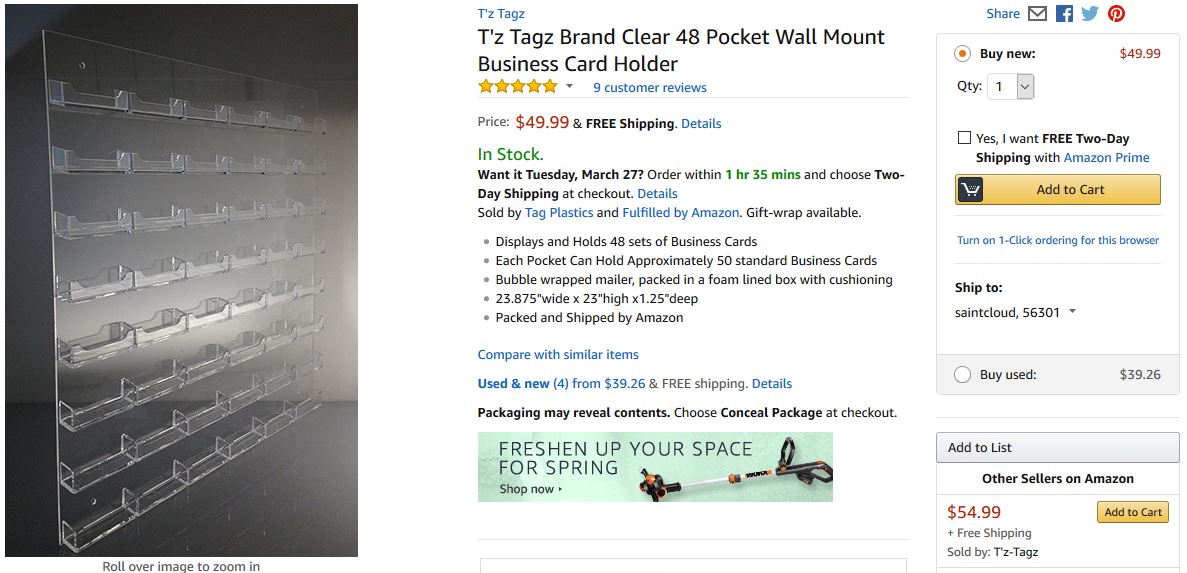 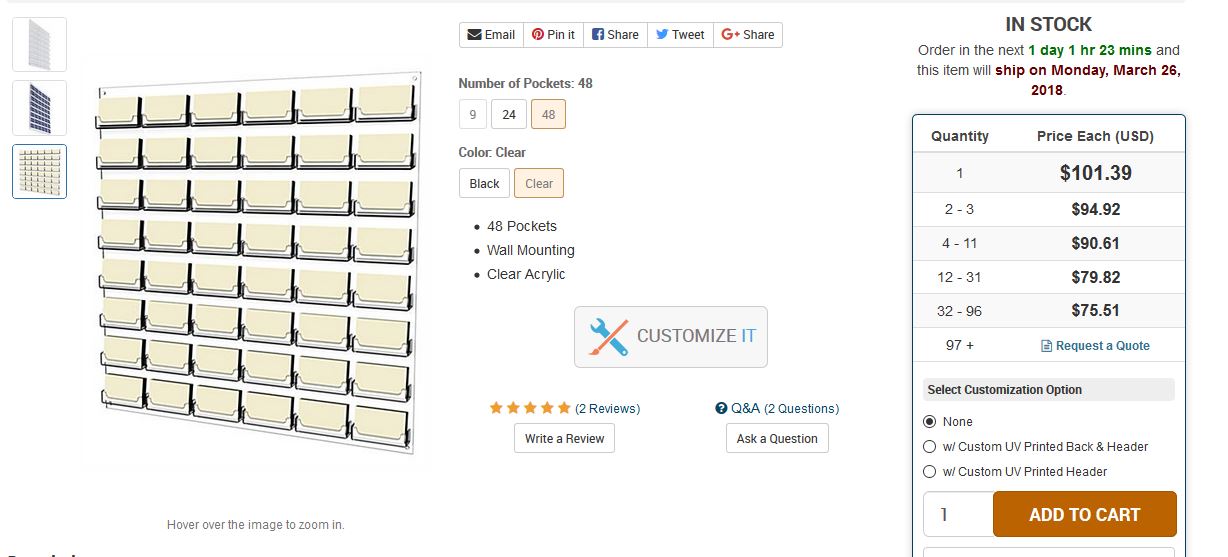 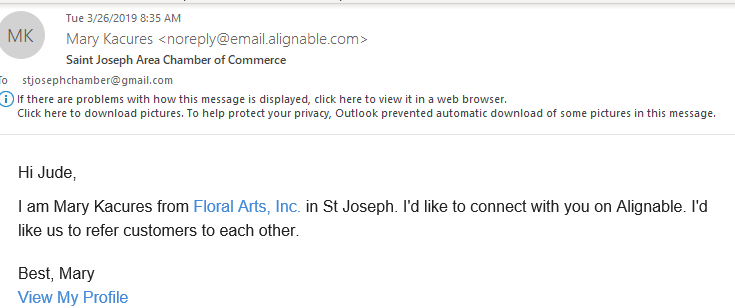 NO NEED TO READ FURTHER…THIS IS ONLY IF WE HAVE TIMEOffice Depot Update/Business Card Rack/Hot Web Deals/Constant Contact Access1005 St. cloud membersCold Spring Employee Recognition Program ($100 award from Chamber), winner invited to annual meeting